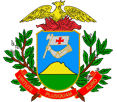 GOVERNO DO ESTADO DE MATO GROSSOSISTEMA DE GESTÃO DE DOCUMENTOS - PROTOCOLO